Projekt "Ja mogu"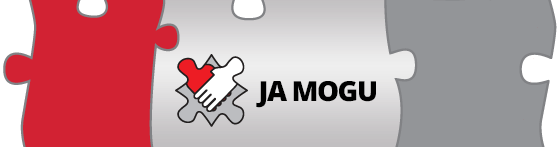 Osnovna škola Andrije Kačića Miošića Donja Voća je partner u Projektu “Ja mogu”Dvojica učenika naše Škole će ovu nastavnu godinu polaziti uz pomoć pomoćnika u nastavi u okviru Projekta „Ja mogu”.Varaždinska županija je zajedno sa 25  partnera (AZRA-om d.o.o. te 24  osnovnih i srednjih škola čiji je Županija osnivač) potpisala Ugovor o dodjeli bespovratnih sredstava za   projekt „Ja mogu”.Obuhvatit će ukupno 73 djece s poteškoćama kroz razdoblje od 4 godine, koliko ukupno traje projekt, te 51 pomoćnikom u nastavi i jednim stručnim komunikacijskim posrednikom. Trajanje projekta:  16.8.2017.-15.8.2021. (48 mjeseci)Vrijednost projekta: 10.691.224,80 HRK- bespovratna sredstva: 92%, 9.835.926,82 HRK- sufinanciranje Varaždinske županije: 8%, 855.297,98 HRK Svrha projekta:  Učenicima s teškoćama u razvoju uključenima u redovne programe osnovnih i srednjih škola pružiti odgovarajuću potporu u nastavi u vidu pomoćnika/stručnog komunikacijskog posrednika, kako bi se osigurali uvjeti za unaprjeđenje njihovih obrazovnih postignuća, uspješniju socijalizaciju i emocionalno funkcioniranje.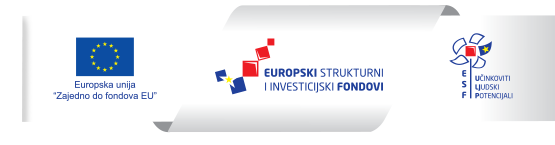 